Resolva as conversões de base dos números propostos para a base decimal, utilizando a teoria apresentada na teleaula e no conteúdo no caderno arquitetura de Computadores.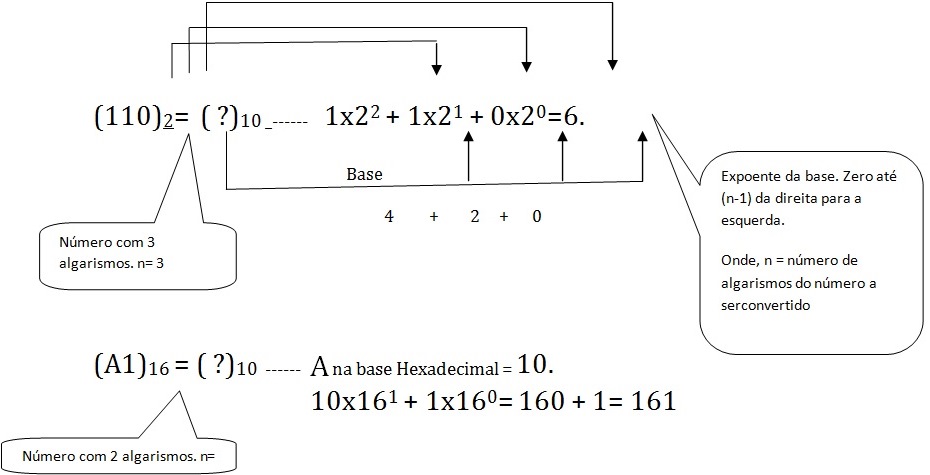 a)      (11010)2 = (  ?  )10b)     (38)16 =(  ?  )10c)      (FFA)16 =(  ?  )10d)     (011101)2 =(  ?  )10